ГОСУДАРСТВЕННОЕ УЧРЕЖДЕНИЕ «Территориальный центр социального обслуживания населения Узденского района»ВИЧ – вирус иммунодефицита человека.ВИЧ поражает защитную систему организма – человек становится ВИЧ-инфицированным.Носители ВИЧ могут даже не подозревать, что инфицированы, и передать вирус другим людям практически сразу с момента инфицирования. Большинство людей – носителей ВИЧ выглядят здоровыми и чувствуют себя хорошо в течение продолжительного времени после заражения (иногда до 10 лет).СПИД является последствием воздействия ВИЧ на организм человека. СПИД развивается у людей с ВИЧ, когда иммунная система разрушена. Обнаружить ВИЧ в организме можно примерно через 3-6 месяцев после заражения только с помощью специального анализа крови.  Половым путем  Через кровь   От матери к ребенкуЧерез слезы, слюну, пот, мочу, при кашле;Через укусы насекомых;Через бытовые предметы, посуду, одежду, пищу;При пользовании общим туалетом, баней, душем, бассейном;В транспорте, при рукопожатии, разговоре.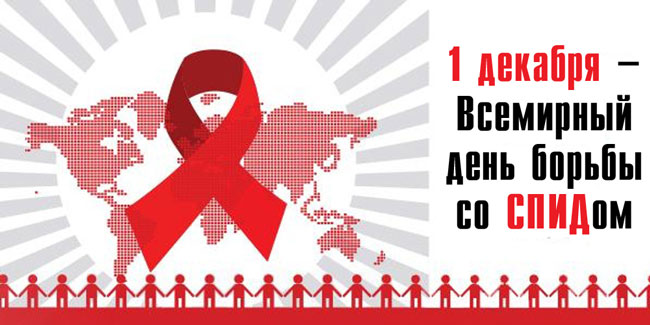 Принято считать СПИД болезнью социальной, ее распространение определяется отношениями между людьми в обществе.